FAXMessage: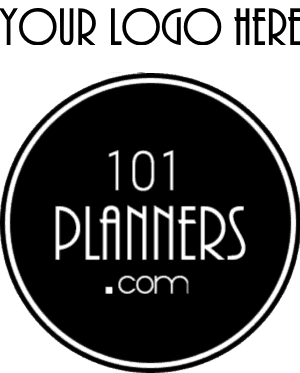 [Company Name][Street Address][City, State  ZIP Code][Telephone][Fax][Web Address]DATE:[Enter Date Here][Enter Date Here]NUMBER OF PAGESNUMBER OF PAGESPage 1 of      PagesPage 1 of      PagesTO:[Recipient’s Name][Recipient’s Name]FROM:FROM:[Sender’s Name][Sender’s Name]FAX:[Recipient’s Fax][Recipient’s Fax]FAX:FAX:[Sender’s Fax][Sender’s Fax]PHONE:[Recipient’s Phone][Recipient’s Phone]PHONE:PHONE:[Sender’s Phone][Sender’s Phone]SUBJECT:[Enter Subject Here][Enter Subject Here][Enter Subject Here][Enter Subject Here][Enter Subject Here][Enter Subject Here]